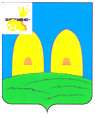 КОМИТЕТ  ОБРАЗОВАНИЯАДМИНИСТРАЦИИ МУНИЦИПАЛЬНОГО ОБРАЗОВАНИЯ«РОСЛАВЛЬСКИЙ РАЙОН» СМОЛЕНСКОЙ ОБЛАСТИП Р И К А Зот 06.11.2013 № 452О проведении муниципальногосмотра – конкурса школьных музеев,посвященного 70-летию освобождения Смоленщины от немецко-фашистских захватчиков  С целью выявления лучших школьных музеев муниципального образования «Рославльский район» Смоленской области и совершенствования содержания, форм и методов поисковой, собирательской, исследовательской деятельности, проводимой в педагогических коллективах образовательных учрежденийп р и к а з ы в а ю:Провести муниципальный смотр-конкурс школьных музеев, посвященный 70-летию освобождения Смоленщины от немецко-фашистских захватчиков (далее – Смотр) в ноябре-декабре 2013 года. Утвердить:Положение о проведении Смотра (приложение №1).Состав оргкомитета Смотра (приложение №2).Состав жюри Смотра (приложение №3).Смету расходов на проведение Смотра (приложение №4).Начальнику МКУ ЦБО (Почтенная И.А.) обеспечить финансирование Смотра согласно утвержденной смете расходов в рамках реализации ведомственной целевой Программы «Повышение качества образования в муниципальных бюджетных образовательных учреждениях муниципального образования «Рославльский район» Смоленской области на 2012-2014 годы», утвержденной приказом Комитета образования Администрации муниципального образования «Рославльский район» Смоленской области от 21.11.2011 № 305 «Об утверждении ведомственной целевой Программы «Повышение качества образования в муниципальных бюджетных образовательных учреждениях муниципального образования «Рославльский район» Смоленской области на 2012-2014 годы».Ответственность за проведение Смотра возложить на начальника отдела развития образования и муниципального контроля Рославльского комитета образования Тимофееву С.С.Контроль за исполнением настоящего приказа возложить на заместителя председателя Рославльского комитета образования Покупателеву М.Э.Председатель комитета                                                                         С.В. ФилипченкоПриложение №1к приказу Рославльскогокомитета образованияот 06.11.2013 № 452ПОЛОЖЕНИЕо проведении муниципального смотра – конкурса школьных музеев, посвященного 70-летию освобождения Смоленщины от немецко-фашистских захватчиков.Общие положенияМуниципальный смотр-конкурс школьных музеев (далее - Смотр) посвящается 70-летию освобождения Смоленщины от немецко-фашистских захватчиков. В Смотре участвуют школьные музеи всех профилей, действующие в образовательных учреждениях муниципального образования «Рославльский район» Смоленской области.Настоящее Положение определяет цели, задачи, сроки, порядок и условия проведения и  награждения, а так же категорию участников Смотра. Смотр проводится с целью выявления лучших школьных музеев образовательных учреждений муниципального образования «Рославльский район» Смоленской области и совершенствования содержания, форм и методов поисковой, собирательской, исследовательской деятельности, проводимой в педагогических коллективах образовательных учреждений.Задачи Смотра:- использование экспозиций и фондов школьного музея в образовательном процессе, укрепление взаимодействия с ветеранскими организациями, педагогическими коллективами в воспитании  высокой нравственности и патриотизма у подрастающего поколения; -выявление, обобщение и распространение опыта работы школьных музеев в образовательных учреждениях;- активизация деятельности школьных музеев в поисках новых форм работы с учащимися.2. Руководство Смотром2.1. Для организации и проведения Смотра приказом Рославльского комитета образования создается организационный комитет (далее - Оргкомитет), который осуществляет общее руководство по проведению Смотра.2.2. Для оценки работы школьных музеев приказом Рославльского комитета образования утверждается состав жюри. В состав жюри входят специалисты Рославльского комитета образования, МБОУ ДОД ЦРТДиЮ и других структур муниципального образования «Рославльский район» Смоленской области. Жюри подводит итоги и определяет школьные музеи-победители и школьные музеи, получившие поощрения.3. Сроки и порядок проведения Смотра 3.1 Смотр проводится в ноябре-декабре 2013 года. 3.2. До 20 ноября 2013 года участники направляют анкеты – представления (Приложение  №1 к положению о муниципальном смотре-конкурсе школьных музеев, посвященном 70-летию освобождения Смоленщины от немецко-фашистских захватчиков) и характеристики школьных музеев образовательных учреждений (Приложение №2 к положению о муниципальном смотре-конкурсе школьных музеев, посвященном 70-летию освобождения Смоленщины от немецко-фашистских захватчиков) по адресу: г. Рославль, ул. Пролетарская, д. 55, МБОУ ДОД ЦРТДиЮ, методист - Лавренова Ирина Александровна, тел. 4-22-72.3.3.Подведение итогов Смотра школьных музеев образовательных учреждений, представивших анкеты – представления и характеристики школьных музеев проводится с 21 ноября по 6 декабря 2013 года4. Основные критерии оценки работы школьного музея4.1. Наличие в школьном музее материалов, собранных в ходе поисковой, краеведческой деятельности (основные направления) – 5 баллов;4.2. Уровень экспозиционной работы, эстетика оформления школьного музея. Могут быть представлены фотоматериалы, копии документов, дипломов и т.п. – 5 баллов;4.3. Обеспечение учета и условий сохранности экспонатов – 5 баллов;4.4. Использование материалов школьного музея в учебном процессе, экскурсионной и просветительской работе (кружки, конкурсы, викторины, выставки, тематические вечера по краеведению, экологии) – 5 баллов;4.5.  Отражение деятельности школьного музея в средствах массовой информации, сайте учреждения и научно-популярных изданиях – 5 баллов.4.6. Связи с научными организациями, учреждениями, воинскими коллективами, ветеранами – 5 баллов4.7. Программа деятельности и развития школьного музея - 5  баллов.     Каждый член жюри оценивает работу школьного музея по вышеперечисленным критериям. Максимальное количество баллов по каждому критерию – 5 б.  Общее количество баллов - 35. Итоговая оценка определяется среднеарифметическим подсчетом баллов. Победителями Смотра становятся школьные музеи участники, набравшие наибольшее количество баллов.5. Подведение итогов и награждение 5.1. По итогам Смотра будут определены школьные музеи - победители: 1, 2, 3 места и 3 школьных музея получат поощрения. 5.2. Школьные музеи-победители награждаются дипломами и призами. 5.3. Школьные музеи, получившие поощрения, будут отмечены благодарственными письмами и  памятными призами. 5.4. Все участники Смотра получат сертификаты участника. Приложение №2к приказу Рославльского комитета образованияот 06.11.2013 № 452Состав оргкомитета муниципального смотра – конкурса школьных музеев, посвященного 70-летию освобождения Смоленщины от немецко-фашистских захватчиков.Председатель оргкомитета:Покупателева М.Э.  - заместитель председателя  Рославльского комитета образованияЧлены оргкомитета:Тимофеева С.С. - начальник отдела развития образования и муниципального контроля Рославльского комитета образования Авдеева Л.М. – зам. директора МБОУ ДОД ЦРТДиЮЛавренова И.А. – методист МБОУ ДОД ЦРТДиЮХохлова Е.С. – старший научный сотрудник МБУК «Рославльский историко-художественный музей»Приложение №3к приказу Рославльского комитета образованияот 06.11.2013 № 452Состав жюри смотра-конкурса школьных музеев, посвященного 70-летию освобождения Смоленщины от немецко-фашистских захватчиков:Тимофеева С.С. - начальник отдела развития образования и муниципального контроля Рославльского комитета образования Лавренова И.А.  - методист МБОУ ДОД ЦРТДиЮКовалькова А.А. - учитель истории МБОУ средней школы №5Дубовская И.А. - зам. директора МБОУ средней школы №7Кузьмина Г.Ф.- научный сотрудник МУК «Рославльский историко-художественный музей»Хохлова Е.С. - старший научный сотрудник МУК «Рославльский историко-художественный музей»Приложение 1к положению о муниципальном смотре-конкурсе школьных музеев, посвященном 70-летию освобождения Смоленщины от немецко-фашистских захватчиковАнкета – представление школьного музея для участия в муниципальном смотре-конкурсе школьных музеев, посвященном 70-летию освобождения Смоленщины от немецко-фашистских захватчиков.Полное наименование школьного музея.Дата основания школьного музея.№ свидетельства школьного музея и дата паспортизации.Наименование образовательного учреждения, в котором действует школьный музей.Почтовый адрес, телефон, факс.Фамилия, имя, отчество (полностью), должность, место работы руководителя школьного музея, педстаж и сколько лет руководит школьным музеем.Перечень прилагаемых материалов (не присылать подлинные и ценные материалы).Приложение 2к положению о смотре-конкурсешкольных музеев,посвященном 70-летию освобождения Смоленщины от немецко-фашистских захватчиковХарактеристика школьного музея для участия в муниципальном смотре - конкурсе школьных музеев, посвященном 70-летию освобождения Смоленщины от немецко-фашистских захватчиков.Полное наименование школьного музея.Программа деятельности школьного музея.Организация поисково-краеведческой работы школьного музея.Краткая характеристика фондов школьного музея.Название (тематика) разделов экспозиций.Использование школьного музея в воспитательно-образовательном процессе образовательного учреждения.Экскурсионная, просветительская, методическая работа школьного музея.Использование материалов школьного музея в средствах массовой информации, научно - популярных и иных изданиях.Работа актива, совета школьного музея.Примечание: проиллюстрировать фотографиями.